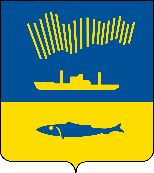 АДМИНИСТРАЦИЯ ГОРОДА МУРМАНСКАП О С Т А Н О В Л Е Н И Е  26.06.2020                                                                                                        № 1475В соответствии с пунктом 2 статьи 11 решения Совета депутатов города Мурманска от 13.12.2019 № 6-82 «О бюджете муниципального образования город Мурманск на 2020 год и на плановый период 2021 и 2022 годов», в целях предоставления субсидий организациям жилищно-коммунального комплекса города Мурманска п о с т а н о в л я ю: 1. Перераспределить бюджетные ассигнования, предусмотренные на 2020 год на реализацию муниципальной программы города Мурманска «Жилищно-коммунальное хозяйство» на 2018-2024 годы, утвержденной постановлением администрации города Мурманска от 13.11.2017 № 3605, за счет средств бюджета муниципального образования город Мурманск:1.1.	Уменьшить бюджетные ассигнования, предусмотренные на реализацию мероприятия «Возмещение убытков юридическим лицам и индивидуальным предпринимателям по жилищно-коммунальному хозяйству» подпрограммы «Представление интересов муниципального образования город Мурманск как собственника жилых помещений» на 2018-2024 годы, в сумме          4 064 815 (четыре миллиона шестьдесят четыре тысячи восемьсот пятнадцать) рублей 73 копейки.1.2.	Предусмотреть бюджетные ассигнования на реализацию мероприятия «Финансовое обеспечение выполнения работ по капитальному ремонту муниципальных котельных, снабжающих тепловой энергией население района Дровяное» подпрограммы «Представление интересов муниципального образования город Мурманск как собственника жилых помещений» на 2018-2024 годы, в сумме 270 000 (двести семьдесят тысяч) рублей 00 копеек.1.3. Предусмотреть бюджетные ассигнования на реализацию мероприятия «Возмещение акционерному обществу «Мурманэнергосбыт» затрат, связанных с обеспечением бесперебойной работы вновь построенной котельной по улице Фестивальной в городе Мурманске и поставкой тепловой энергии потребителям» подпрограммы «Представление интересов муниципального образования город Мурманск как собственника жилых помещений» на 2018-2024 годы, в сумме 3 794 815 (три миллиона семьсот девяносто четыре тысячи восемьсот пятнадцать) рублей 73 копейки.2. Комитету по жилищной политике администрации города Мурманска (Червинко А.Ю.) внести соответствующие изменения в сроки, установленные постановлением администрации города Мурманска от 21.08.2013 № 2143                «Об утверждении Порядка разработки, реализации и оценки эффективности муниципальных программ города Мурманска», в муниципальную программу города Мурманска «Жилищно-коммунальное хозяйство» на 2018-2024 годы, утвержденную постановлением администрации города Мурманска                              от 13.11.2017 № 3605.3. Управлению финансов администрации города Мурманска                       (Умушкина О.В.) внести соответствующие изменения в сводную бюджетную роспись бюджета муниципального образования город Мурманск и лимиты бюджетных обязательств на 2020 год и на плановый период 2021 и 2022 годов. 4. Отделу информационно-технического обеспечения и защиты информации администрации города Мурманска (Кузьмин А.Н.) разместить настоящее постановление на официальном сайте администрации города Мурманска в сети Интернет.5. Контроль за выполнением настоящего постановления возложить на  заместителя главы администрации города Мурманска Доцник В.А.Глава администрациигорода Мурманска							              Е.В. Никора